Título: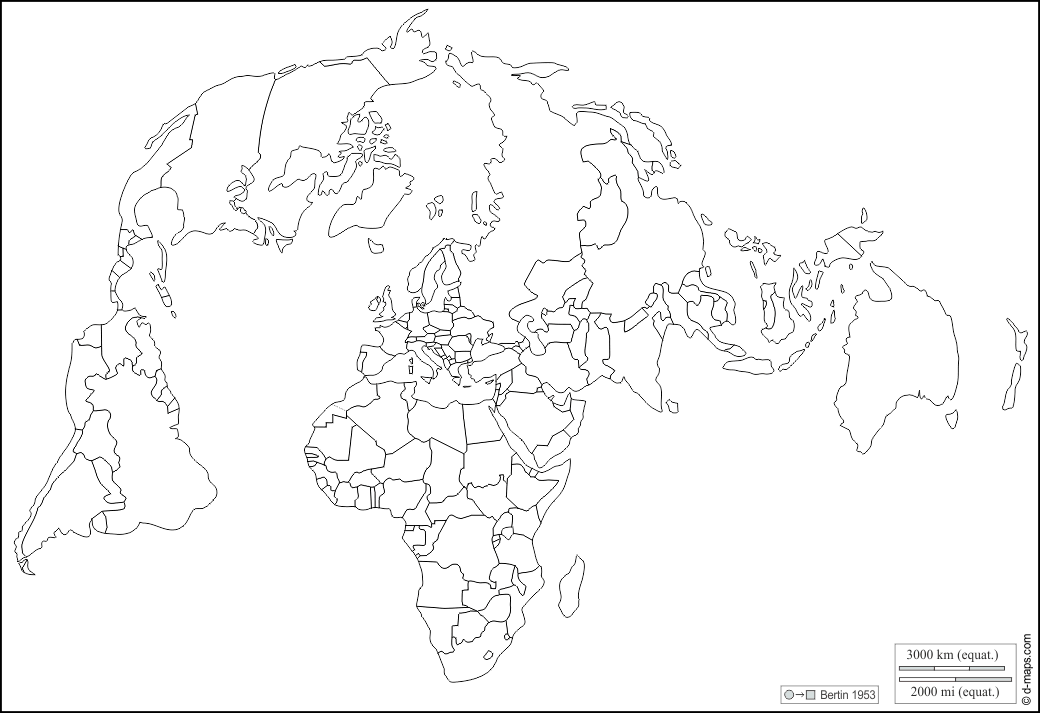 